Tabla 1. Términos, Drivers y Calificación.	2Tabla 2. Cuadrantes y Estrategias.	3Tabla 3. Cuadrantes y acciones los drives	4Tabla 4. Canal y Frecuencia en la comunicación.	4Tabla 5. Relacionamiento en DDHH - Cuadrante FORTALECIMIENTO.	7Tabla 6. Relacionamiento en DDHH - Cuadrante RELACIONAMIENTO.	8Tabla 7. Relacionamiento en DDHH - Cuadrante DIRECCIONAMIENTO.	9Tabla 8. Relacionamiento en DDHH - Cuadrante SEGUIMIENTO.	10Ilustración 1. Vista grafica resultado matriz Kraljic.	5OBJETO. Aplicar herramientas para clasificar a los proveedores con el fin de generar estrategias de relacionamiento de acuerdo con la relevancia que tienen para la continuidad del negocio. ALCANCELa matriz Kraljic es un instrumento que utiliza la gerencia de abastecimiento para clasificar las estrategias de compra con sus proveedores de acuerdo con unas categorías que los agrupan; se implementó una versión enfocada a la sostenibilidad de la cadena de suministro que también clasifica a los grupos de proveedores. Posterior a esto y de acuerdo con la clasificación se utilizó el Chessboard (Tablero de Ajedrez) enfocado a métodos genéricos de relacionamiento con base en los Derechos Humanos. DEFINICION DE TERMINOS Y CALIFICACIÓN. La calificación se realiza bajo dos parámetros, IMPACTO y COMPLEJIDAD, donde cada uno agrupa drivers o factores que generan la calificación: Tabla 1. Términos, Drivers y Calificación.RESULTADOS POR CUADRANTES. Los resultados de la calificación se consolidan en una gráfica con cuatro (4) cuadrantes así: Tabla 2. Cuadrantes y Estrategias.Cada cuadrante tiene un efecto particular y específico sobre cada uno de los drives seleccionados, donde su comportamiento esperado por categoría de proveedores permite a la empresa ajusta las estrategias.Tabla 3. Cuadrantes y acciones los drivesESTRATEGIA DE COMUNICACIÓN POR CUADRANTE.De acuerdo con la ubicación dentro de la matriz, la empresa debe establecer un canal de comunicación adecuado y una frecuencia en la misma, para así monitorear y controlar los riesgos.Tabla 4. Canal y Frecuencia en la comunicación.ESTRATEGIAS GENERICAS DE RELACIONAMIENTO CON BASE EN DERECHOS HUMANOS Y LA SOSTENIBILIDAD.La relación del IMPACTO con COMPLEJIDAD permite ubicar al grupo evaluado en uno de los cuatro (4) cuadrantes de acuerdo con la escala de calificación (5 a 1) como se relaciona en el numeral 3. La matriz es una vista 3d donde el tercer factor corresponde a valor de los contratos por grupo de proveedores, lo que da el tamaño de la burbuja; así pues, cuando un grupo se encuentra en el cuadrante de relacionamiento y adicionalmente el tamaño del círculo es grande, requiere de una atención prioritario y desarrollo de estrategias puntuales, dado el nivel de afectación que pudiera tener frente a la organización.Ilustración 1. Vista grafica resultado matriz Kraljic.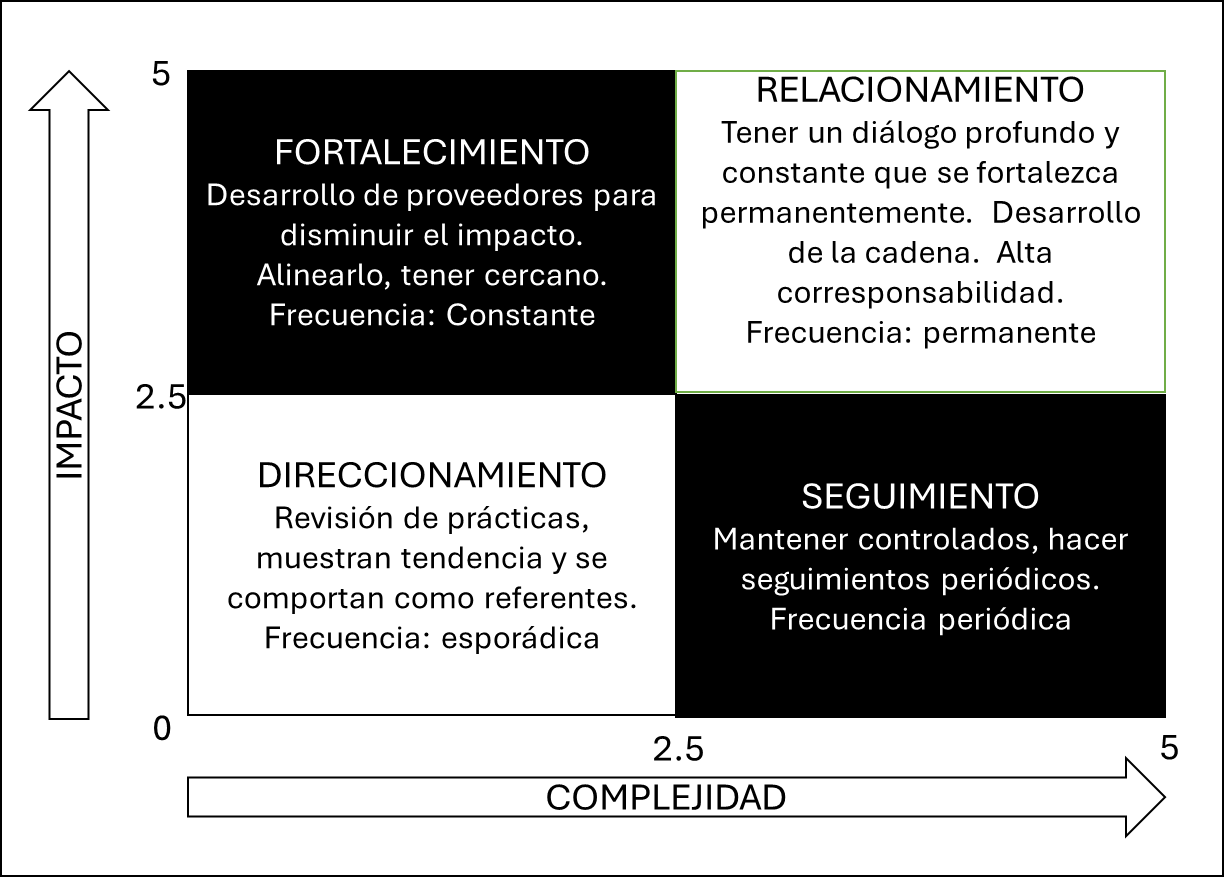 Chessboard Niveles de Relacionamiento. 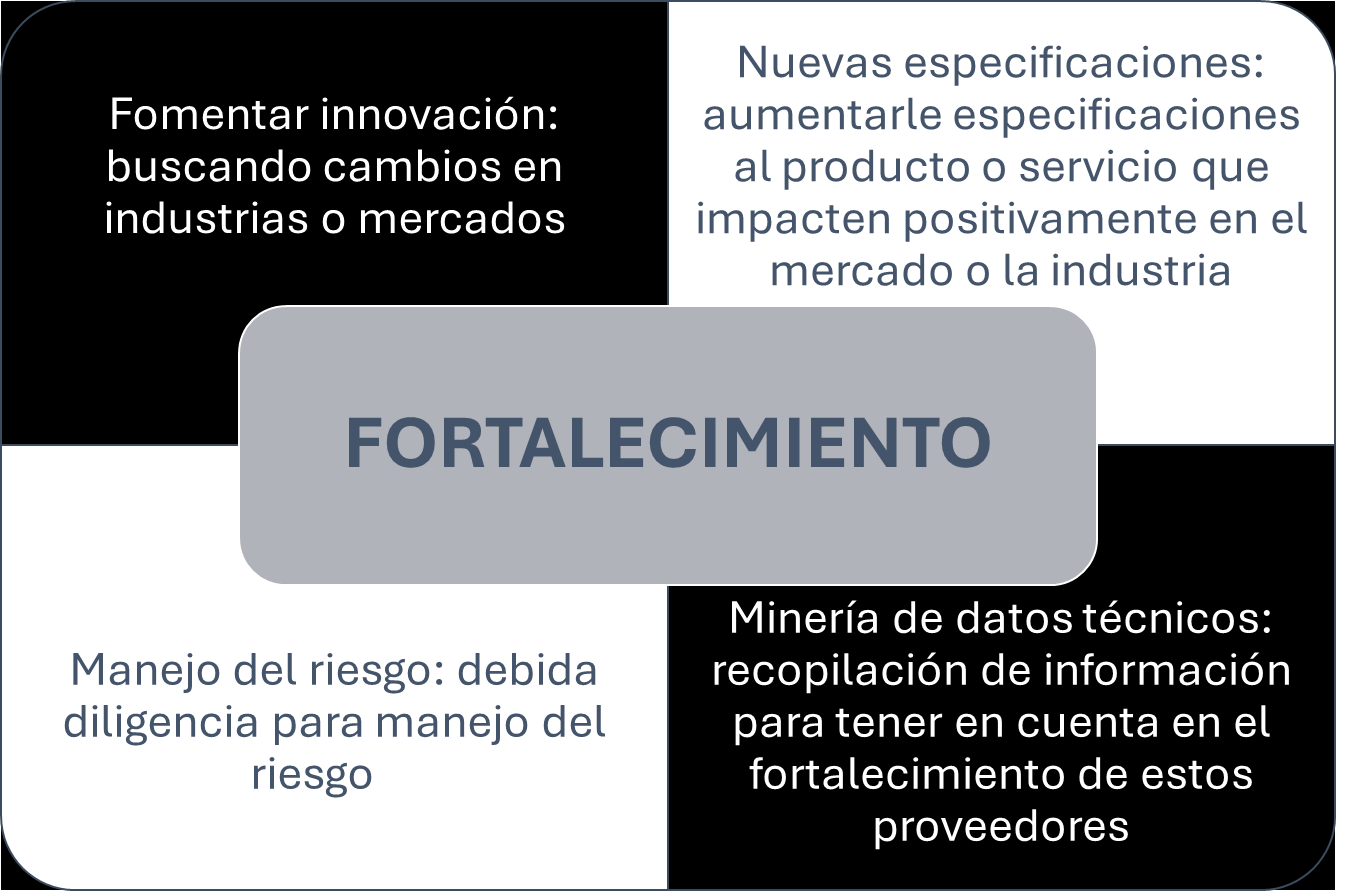 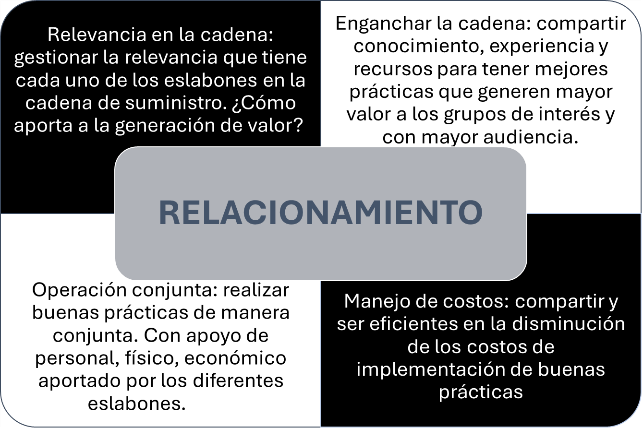 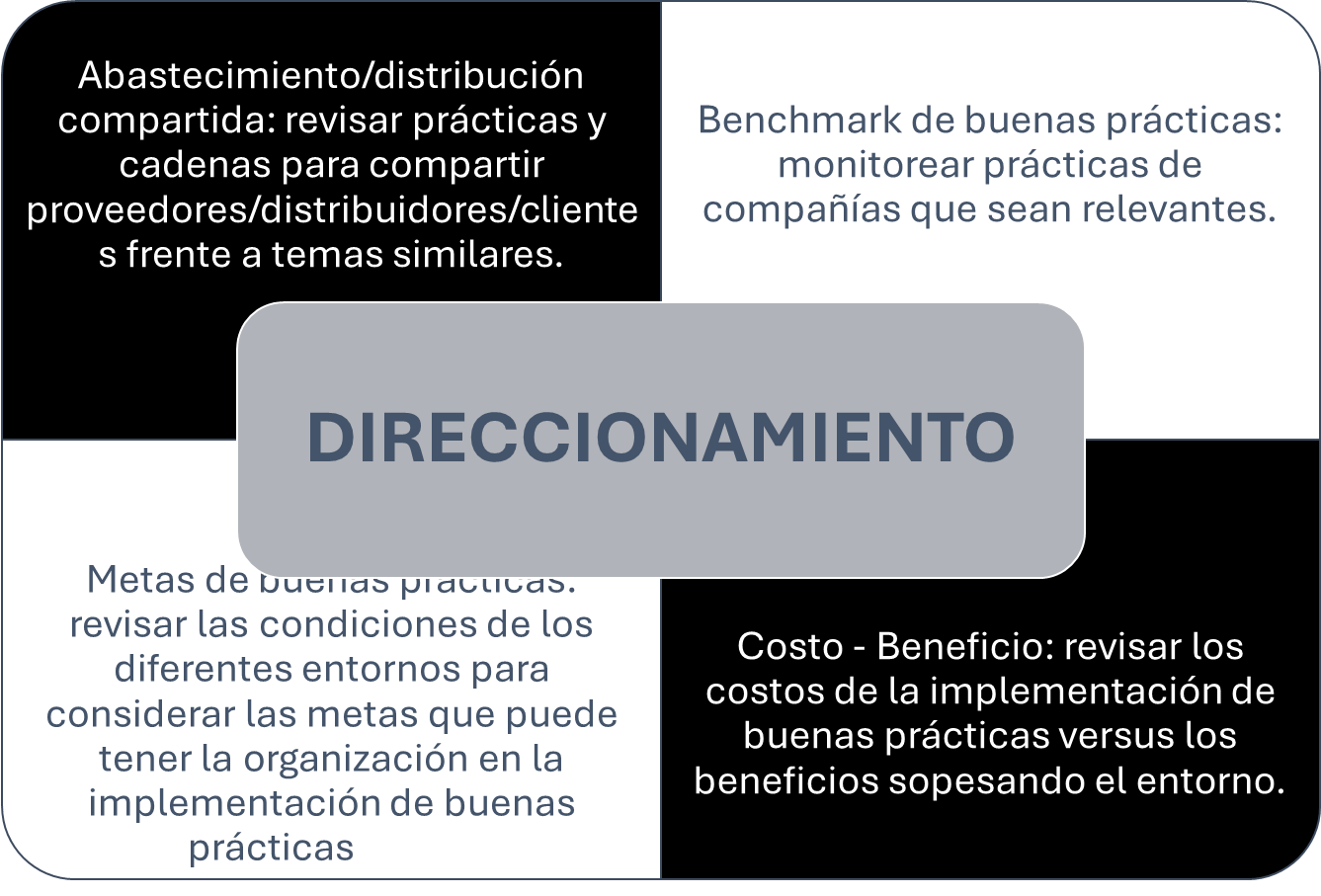 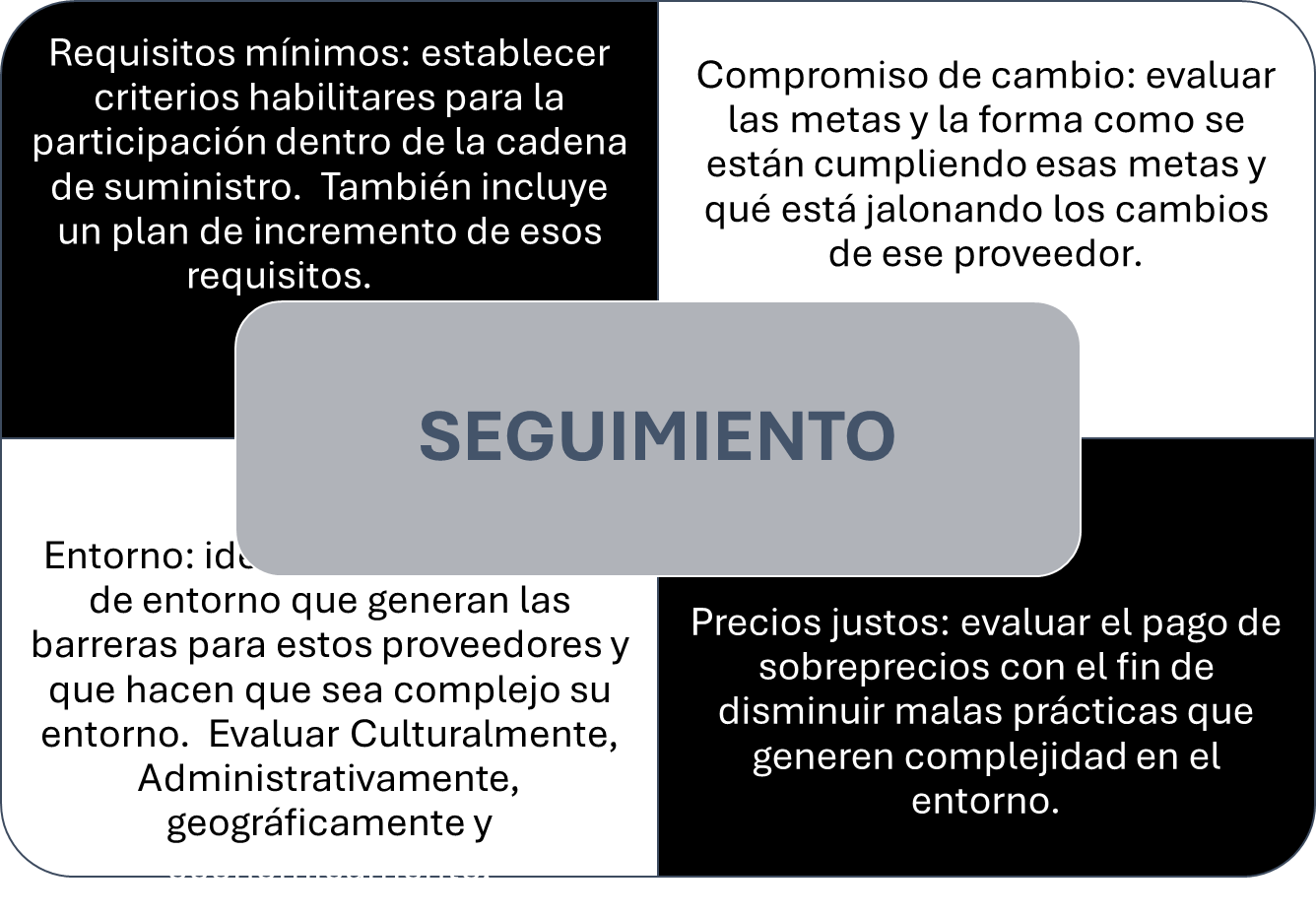 Métodos Genéricos de Relacionamiento con base en DDHH.Tabla 5. Relacionamiento en DDHH - Cuadrante FORTALECIMIENTO.Tabla 6. Relacionamiento en DDHH - Cuadrante RELACIONAMIENTO.Tabla 7. Relacionamiento en DDHH - Cuadrante DIRECCIONAMIENTO.Tabla 8. Relacionamiento en DDHH - Cuadrante SEGUIMIENTO.FACTORDEFINICIÓNDRIVERDEFINICIÓNCALIFICACIÓNIMPACTOCorresponde a las acciones que afecta el desarrollo del negocio.InnovaciónNivel de innovación del proveedor; a mayor nivel de innovación menor es el riesgo de generar una potencial vulneración.1: ALTO2: MEDIO ALTO3: MEDIO.4: MEDIO BAJO.5: BAJOIMPACTOCorresponde a las acciones que afecta el desarrollo del negocio.EstrategiaNivel de impacto en la estrategia de la organización o su matriz de riesgos y materialidad. 5: ALTO.4: MEDIO ALTO.3: MEDIO.2: MEDIO BAJO1: BAJO.IMPACTOCorresponde a las acciones que afecta el desarrollo del negocio.Reputacional Por el uso de marca con los grupos de interés de la organización. 5: ALTO.4: MEDIO ALTO.3: MEDIO.2: MEDIO BAJO1: BAJO.IMPACTOCorresponde a las acciones que afecta el desarrollo del negocio.AmbientalAfectación que tiene sobre los indicadores propios en material de medio ambiente. 5: ALTO.4: MEDIO ALTO.3: MEDIO.2: MEDIO BAJO1: BAJO.COMPLEJIDADCómo mis acciones afectan el entorno de los proveedoresDependencia financieraEl nivel de facturación del proveedor con la empresa respecto del total facturado.5: ALTO.4: MEDIO ALTO.3: MEDIO.2: MEDIO BAJO1: BAJO.COMPLEJIDADCómo mis acciones afectan el entorno de los proveedoresGobernanzaEstablece el nivel de alineación con las políticas, criterios, directrices o estándares que tiene la empresa.5: ALTO.4: MEDIO ALTO.3: MEDIO.2: MEDIO BAJO1: BAJO.COMPLEJIDADCómo mis acciones afectan el entorno de los proveedoresEspecializaciónEl proveedor por su producto o servicio puede ser reemplazable; la complejidad para reemplazar la propuesta de valor. 5: ALTO.4: MEDIO ALTO.3: MEDIO.2: MEDIO BAJO1: BAJO.COMPLEJIDADCómo mis acciones afectan el entorno de los proveedoresInfluenciaGrado de poder que pueda tener sobre las decisiones al interior de la organización. 5: ALTO.4: MEDIO ALTO.3: MEDIO.2: MEDIO BAJO1: BAJO.CUADRANTEDEFINICIÓNDEFINICIÓNACCIONES o ESTRATEGIASCUADRANTEIMPACTOCOMPLEJIDADACCIONES o ESTRATEGIASDIRECCIONAMIENTOBAJOBAJORevisión de prácticas, monitorearlos, muestran la tendencia y se comportan como referentes.SEGUIMIENTOBAJOALTOSe deben mantener controlados, hacerle seguimiento tipo auditoría.FORTALECIMIENTO ALTOBAJODesarrollo de proveedores para disminuirle el impacto. Se busca alinearlo. Se deben tener cercanosRELACIONAMIENTOALTOALTOTener un dialogo profundo y constante que se fortalezca permanentemente. Desarrollo de la cadena. Alta corresponsabilidad.CUADRANTEDRIVERSDRIVERSDRIVERSDRIVERSDRIVERSDRIVERSDRIVERSDRIVERSCUADRANTEINNOVACIÓNESTRATEGIAREPUTACIONALAMBIENTALDEPENDENCIA FINANCIERAALINEACIÓNESPECIALIZACIÓNINFLUENCIADIRECCIONAMIENTO↑↓↓↓↓↑↓↓SEGUIMIENTO↑↓↓↓↑↓↑↑FORTALECIMIENTO ↓↑↑↑↓↑↓↓RELACIONAMIENTO↓↑↑↑↑↓↑↑CUADRANTECANALFRECUENCIADIRECCIONAMIENTOEventos o reuniones EsporádicaSEGUIMIENTOAuditoría, encuesta. Periódica (Semestral)FORTALECIMIENTO Formación y capacitaciónConstanteRELACIONAMIENTOMulticanalPermanenteFomentar innovación: buscando cambios en industrias o mercadosFomentar innovación: buscando cambios en industrias o mercadosNuevas especificaciones: aumentarle especificaciones al producto o servicio que impacten positivamente en el mercado o la industriaNuevas especificaciones: aumentarle especificaciones al producto o servicio que impacten positivamente en el mercado o la industriaFormas innovadoras de generar valor promoviendo los DDHHApalancarse con una red de promoción de DDHHDesarrollo de habilidades y comportamientos en DDHH. Desarrollo de relacionamiento en DDHH con los grupos de interés. Innovar con base en los costos de respetar / vulnerar los DDHH Innovar con base en los impactos y riesgos en DDHHTransformación de procesos para disminuir los impactos en DDHH (Desmontaje del producto)Transformación de procesos con base en DDHH de acuerdo con la procedencia de los insumos. FORTALECIMIENTOFORTALECIMIENTOFORTALECIMIENTOManejo del riesgo: debida diligencia para manejo del riesgoManejo del riesgo: debida diligencia para manejo del riesgoMinería de datos técnicos: recopilación de información para tener en cuenta en el fortalecimiento de estos proveedoresMinería de datos técnicos: recopilación de información para tener en cuenta en el fortalecimiento de estos proveedoresTransferencia de buenas prácticas a proveedoresDesarrollo de contratos con criterios de DDHHAnálisis de costos en vulneraciones de DDHHNivel de cumplimiento de mínimos en DDHHGestión de riesgos compartidos en DDHHDesarrollo de elementos marco para la generación de políticas en DDHHBase de datos con los niveles de vulneración en DDHH Porcentaje promedio de inversión en DDHHRelevancia en la cadena: gestionar la relevancia que tiene cada uno de los eslabones en la cadena de suministro. ¿Cómo aporta a la generación de valor?Relevancia en la cadena: gestionar la relevancia que tiene cada uno de los eslabones en la cadena de suministro. ¿Cómo aporta a la generación de valor?Enganchar la cadena: compartir conocimiento, experiencia y recursos para tener mejores prácticas que generen mayor valor a los grupos de interés y con mayor audiencia.  Enganchar la cadena: compartir conocimiento, experiencia y recursos para tener mejores prácticas que generen mayor valor a los grupos de interés y con mayor audiencia.  Reconfiguración de la cadena de suministro de acuerdo a los impactos en DDHHDistribución equitativa de beneficios de acuerdo a la superación de riesgos en DDHHDistribución de beneficios de acuerdo a la promoción de los DDHHAlianzas estratégicas para superar temas estructurales que pueden vulnerar los DDHHRelacionamiento y corresponsabilidad para disminuir los impactos en DDHHCreación de visión compartida de largo plazo con enfoque en DDHHMesas de trabajo para superar temas puntuales que están vulnerando los DDHHAnálisis de generación de valor de acuerdo a vulneraciones en DDHH para la implementación de buenas prácticas. RELACIONAMIENTORELACIONAMIENTORELACIONAMIENTOOperación conjunta: realizar buenas prácticas de manera conjunta. Con apoyo de personal, físico, económico aportado por los diferentes eslabones. Operación conjunta: realizar buenas prácticas de manera conjunta. Con apoyo de personal, físico, económico aportado por los diferentes eslabones. Manejo de costos: compartir y ser eficientes en la disminución de los costos de implementación de buenas prácticasManejo de costos: compartir y ser eficientes en la disminución de los costos de implementación de buenas prácticasGestión del conocimiento y formación en DDHH. Canal de PQRSF compartido y con capacidad para atender denuncias sobre vulneraciones en DDHHCosto total de vulneración en DDHH.Reducción colaborativa de los costos de vulneración en DDHH Marco de acciones (inacciones) que permitan tomar decisiones para evitar vulneraciones en DDHHMarco de información y relacionamiento para resolver situaciones de vulneración en DDHHInversión en acciones de promoción de los DDHHAnálisis de costos con base en el tipo de relacionamiento y las vulneraciones a los DDHH. Abastecimiento/distribución compartida: revisar prácticas y cadenas para compartir proveedores/distribuidores/clientes frente a temas similares. Abastecimiento/distribución compartida: revisar prácticas y cadenas para compartir proveedores/distribuidores/clientes frente a temas similares. Benchmark de buenas prácticas: monitorear prácticas de compañías que sean relevantes.Benchmark de buenas prácticas: monitorear prácticas de compañías que sean relevantes.Base de datos de eslabones de la cadena que tengan fortalezas en DDHHParticipar en cadenas de suministro con estándares destacados en DDHHBenchmark de buenas prácticas en DDHH con base en geografía. Benchmark de buenas prácticas y DDHH con base en industria y sector.Análisis marco de remuneraciones y beneficios que promuevan los DDHHAlineación de parámetros en DDHH para la gestión de desarrollo local.Benchmark de buenas prácticas en DDHH de acuerdo a la materialidad.Análisis de costo/beneficio de buenas prácticas en DDHHDIRECCIONAMIENTODIRECCIONAMIENTODIRECCIONAMIENTOCompromiso de cambio: evaluar las metas y la forma como se están cumpliendo esas metas y qué está jalonando los cambios de ese proveedor. Compromiso de cambio: evaluar las metas y la forma como se están cumpliendo esas metas y qué está jalonando los cambios de ese proveedor. Costo - Beneficio: revisar los costos de la implementación de buenas prácticas versus los beneficios sopesando el entorno. Costo - Beneficio: revisar los costos de la implementación de buenas prácticas versus los beneficios sopesando el entorno. Nivel de alineación con estándares en DDHHBuenas prácticas para reducir brechas de vulneraciones estructurales en DDHHAnálisis de Costos de la promoción de DDHH Análisis de la temporalidad de la promoción de los DDHHBuenas prácticas para la reducción de vulneraciones en DDHHBuenas prácticas en la gestión de la contratación con enfoque en DDHHAnálisis de beneficios de la promoción de DDHHAnálisis de la promoción de los DDHH de acuerdo al entornoRequisitos mínimos: establecer criterios habilitares para la participación dentro de la cadena de suministro.  También incluye un plan de incremento de esos requisitos.  Requisitos mínimos: establecer criterios habilitares para la participación dentro de la cadena de suministro.  También incluye un plan de incremento de esos requisitos.  Compromiso de cambio: evaluar las metas y la forma como se están cumpliendo esas metas y qué está jalonando los cambios de ese proveedor. Compromiso de cambio: evaluar las metas y la forma como se están cumpliendo esas metas y qué está jalonando los cambios de ese proveedor. Proceso de solicitud de información y propuestas de requisitos mínimos en DDHHPromesa condicional: mientras subsista una situación no existirá requisito habilitante en materia de DDHH Conjunto articuladoBase de datos con vulneraciones estructurales en DDHH por parte del mercado. Generación de incentivos para la incorporación de criterios de DDHH en la cadena de suministro. Inversión socialPromover buenas prácticas en la cadena SEGUIMIENTOSEGUIMIENTOSEGUIMIENTOEntorno: identificar las variables de entorno que generan las barreras para estos proveedores y que hacen que sea complejo su entorno.  Evaluar Culturalmente, Administrativamente, geográficamente y económicamente. Entorno: identificar las variables de entorno que generan las barreras para estos proveedores y que hacen que sea complejo su entorno.  Evaluar Culturalmente, Administrativamente, geográficamente y económicamente. Precios justos: evaluar el pago de sobreprecios con el fin de disminuir malas prácticas que generen complejidad en el entorno. Precios justos: evaluar el pago de sobreprecios con el fin de disminuir malas prácticas que generen complejidad en el entorno. Metodología de seguimiento a la vulneración de los DDHH,  (instancias, sanciones, tolerancia y reincidencia)Procesos mínimos que deberían tener acciones en DDHH